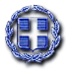 ΕΛΛΗΝΙΚΗ ΔΗΜΟΚΡΑΤΙΑ ΝΟΜΟΣ ΒΟΙΩΤΙΑΣ ΔΗΜΟΣ ΛΕΒΑΔΕΩΝΤμήμα:	 Αυτοτελές Τμήμα Πολιτικών Οργάνων		 Γραμματεία: Ε.ΠΟΙ.ΖΩ. Διεύθυνση 	 Σοφοκλέους 15,  Τ.Κ. 32 131 ΛιβαδειάΠληροφορίες: Δ. ΛεβέντηςΤηλέφωνο:	 22613-50818e-mail: 	 dleventis@livadia.gr					Λιβαδειά  10 / 6 / 2022									Αρ. Πρωτ.:  9891 ΠΡΟΣΚΛΗΣΗΠΡΟΣ:  Τα Τακτικά Μέλη της Επιτροπής Ποιότητας Ζωής Δήμου Λεβαδέων1) Ιωάννης Αποστόλου2) Ιωάννης Δήμου 3) Βρασίδα Γιαννακόπουλο4)  Ιωάννα Νταντούμη5) Δημήτριο Τόλια6) Νικόλαο Τζουβάρα7) Πέτρο  Αρκουμάνη8) Χαράλαμπο Κατή  Αναπληρωματικά Μέλη της Επιτροπής Ποιότητας Ζωής του Δήμου Λεβαδέων1) Αλέξανδρο Μητά2) Μιχαήλ Σαγιάννη 3) Μάριο Σάκκο 4) Αθανάσιο Καλογρηά 5) Χρήστο Καραλή6) Κωνσταντίνο Γαλανό 7) Τσιφή Δημήτριο8) Πλιακοστάμο ΚωνσταντίνοΣε περίπτωση απουσίας, παρακαλείσθε να ενημερώσετε τη γραμματεία της Επιτροπής Ποιότητας Ζωής στο τηλέφωνο 22613 – 50818, προκειμένου να προσκληθεί αναπληρωματικό μέλος.Με την παρούσα σας προσκαλούμε να συμμετέχετε στην τακτική συνεδρίαση της Επιτροπής Ποιότητας Ζωής, που θα πραγματοποιηθεί την  Τετάρτη  15 / 6 / 2022 και ώρα 14:00  με  τηλεδιάσκεψη, λόγω των κατεπειγόντων μέτρων που έχουν ληφθεί για την αποφυγή της διάδοσης του κορωνοϊού COVID-19  για τη λήψη αποφάσεων στα παρακάτω θέματα, κατ΄ εφαρμογή:Του άρθρου 77 του Ν. 4555/2018 όπως τροποποιήθηκε από το άρθρο 184 του ν. 4635/2019. Της παρ. 1 του άρθρου 10 της από 11/3/2020 Πράξης Νομοθετικού Περιεχομένου (ΦΕΚ 55/Α/11-3-2020) «Κατεπείγοντα μέτρα αντιμετώπισης των αρνητικών συνεπειών της εμφάνισης του κορωνοϊού COVID-19 και της ανάγκης περιορισμού της διάδοσής του»Της με αριθ. πρωτ. 18318/13-03-2020 (ΑΔΑ: 9ΛΠΧ46ΜΤΛ6-1ΑΕ) εγκυκλίου του Υπουργείου Εσωτερικών  «Σύγκληση συλλογικών οργάνων των δήμων των περιφερειών και των εποπτευόμενων νομικών τους προσώπων, κατά το διάστημα λήψης των μέτρων αποφυγής και διάδοσης του κορωνοϊου COVID-19»Της παρ. 1 της 40/20930/31-03-2020 (ΑΔΑ: 6ΩΠΥ46ΜΤΛ6-50Ψ) εγκυκλίου του Υπουργείου Εσωτερικών «Ενημέρωση για την εφαρμογή του κανονιστικού πλαισίου αντιμετώπισης του κορωνοϊου COVID 19, αναφορικά με την οργάνωση και λειτουργία των δήμων»Την παρ.3 του υπ. αριθ. ΔΙΔΑΔ/Φ69/133/ΟΙΚ.20764/7-11-20 εγκ. του ΥΠΕΣ (ΑΔΑ:Ψ48Γ46ΜΤΠ6-ΛΣΡ)Τις διατάξεις του άρθρου Α4  της υπ΄ αριθ. 643 εγκυκλίου του ΥΠΕΣ (ΑΔΑ: ΨΕ3846ΜΤΛ6-0Ρ5)Μαζί με την πρόσκληση θα σας αποσταλούν στα e mail που έχετε δηλώσει, οι εισηγήσεις  των  θεμάτων σε μορφή pdf .Τα θέματα της ημερήσιας διάταξης είναι :Εισήγηση προς το Δημοτικό Συμβούλιο επί της Μελέτης Περιβαλλοντικών Επιπτώσεων (Μ.Π.Ε.) με τίτλο «Εκμετάλλευση λατομείου μαρμάρων σε έκταση 50.000,85 m2 στη θέση «ΛΙΘΑΡΟΣΤΡΟΥΓΚΑ» Τ.K. Λαφυστίου, Δήμου Λεβαδέων, Π.Ε. Βοιωτίας, Περιφέρειας. Στερεάς Ελλάδας».(Η εισήγηση θα αποσταλεί ηλεκτρονικά)Εισήγηση προς το Δημοτικό Συμβούλιο επί της Μελέτης Περιβαλλοντικών Επιπτώσεων (Μ.Π.Ε.) με τίτλο «Αιολικός σταθμός παραγωγής ηλεκτρικής ενέργειας (ΑΣΠΗΕ), συνολικής ισχύος 12MW στις θέσεις «Τούμπα Αυγέρη 1» (6MW), και «Τούμπα Αυγέρη 2» (6MW) της Δημοτικής Ενότητας Κυριακίου, του Δήμου Λεβαδέων, Π.Ε.Βοιωτίας Περιφέρειας Στερεάς Ελλάδας»».(Η εισήγηση θα αποσταλεί ηλεκτρονικά)Εισήγηση προς το Δημοτικό Συμβούλιο επί της Μελέτης Περιβαλλοντικών Επιπτώσεων (Μ.Π.Ε.) με τίτλο «Αιολικός σταθμός παραγωγής ηλεκτρικής ενέργειας (ΑΣΠΗΕ), στη θέση «Αχλάδες» ισχύος 37,2MW καθώς και των συνοδών του έργων στις Δ.Ε. Κυριακίου και Κορώνειας, στον Δήμο Λεβαδέων, της Π.Ε. Βοιωτίας, Περιφέρειας Στερεάς Ελλάδας»Τοποθέτηση κάδου ανακύκλωσης απορριμμάτων στο 10ο Νηπιαγωγείο Λιβαδειάς								Ο Πρόεδρος της Επιτροπής								 Ιωάννης Δ. Ταγκαλέγκας								    Δήμαρχος Λεβαδέων